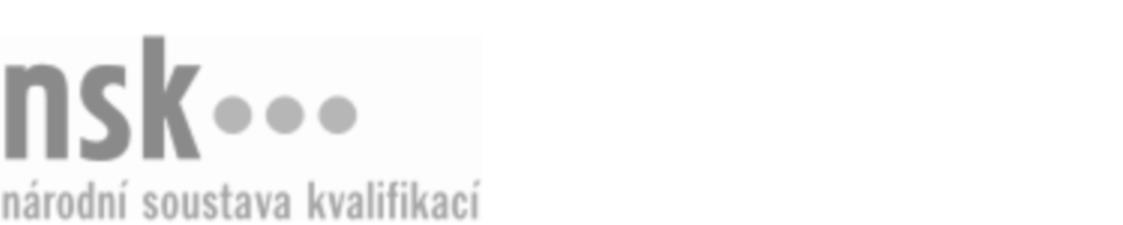 Kvalifikační standardKvalifikační standardKvalifikační standardKvalifikační standardKvalifikační standardKvalifikační standardKvalifikační standardKvalifikační standardŠič/šička oděvních výrobků (kód: 31-034-E) Šič/šička oděvních výrobků (kód: 31-034-E) Šič/šička oděvních výrobků (kód: 31-034-E) Šič/šička oděvních výrobků (kód: 31-034-E) Šič/šička oděvních výrobků (kód: 31-034-E) Šič/šička oděvních výrobků (kód: 31-034-E) Šič/šička oděvních výrobků (kód: 31-034-E) Autorizující orgán:Ministerstvo průmyslu a obchoduMinisterstvo průmyslu a obchoduMinisterstvo průmyslu a obchoduMinisterstvo průmyslu a obchoduMinisterstvo průmyslu a obchoduMinisterstvo průmyslu a obchoduMinisterstvo průmyslu a obchoduMinisterstvo průmyslu a obchoduMinisterstvo průmyslu a obchoduMinisterstvo průmyslu a obchoduMinisterstvo průmyslu a obchoduMinisterstvo průmyslu a obchoduSkupina oborů:Textilní výroba a oděvnictví (kód: 31)Textilní výroba a oděvnictví (kód: 31)Textilní výroba a oděvnictví (kód: 31)Textilní výroba a oděvnictví (kód: 31)Textilní výroba a oděvnictví (kód: 31)Textilní výroba a oděvnictví (kód: 31)Týká se povolání:Šička oděvních výrobkůŠička oděvních výrobkůŠička oděvních výrobkůŠička oděvních výrobkůŠička oděvních výrobkůŠička oděvních výrobkůŠička oděvních výrobkůŠička oděvních výrobkůŠička oděvních výrobkůŠička oděvních výrobkůŠička oděvních výrobkůŠička oděvních výrobkůKvalifikační úroveň NSK - EQF:222222Odborná způsobilostOdborná způsobilostOdborná způsobilostOdborná způsobilostOdborná způsobilostOdborná způsobilostOdborná způsobilostNázevNázevNázevNázevNázevÚroveňÚroveňPoužívání předvedených metod a postupů práce ke zhotovování oděvůPoužívání předvedených metod a postupů práce ke zhotovování oděvůPoužívání předvedených metod a postupů práce ke zhotovování oděvůPoužívání předvedených metod a postupů práce ke zhotovování oděvůPoužívání předvedených metod a postupů práce ke zhotovování oděvů22Sešívání jednotlivých dílů a součástí oděvůSešívání jednotlivých dílů a součástí oděvůSešívání jednotlivých dílů a součástí oděvůSešívání jednotlivých dílů a součástí oděvůSešívání jednotlivých dílů a součástí oděvů22Obsluha speciálních šicích strojů při výrobě oděvůObsluha speciálních šicích strojů při výrobě oděvůObsluha speciálních šicích strojů při výrobě oděvůObsluha speciálních šicích strojů při výrobě oděvůObsluha speciálních šicích strojů při výrobě oděvů22Tvarování oděvůTvarování oděvůTvarování oděvůTvarování oděvůTvarování oděvů22Kontrola kvality při zhotovování oděvůKontrola kvality při zhotovování oděvůKontrola kvality při zhotovování oděvůKontrola kvality při zhotovování oděvůKontrola kvality při zhotovování oděvů22Seřizování šicích strojů při zhotovování oděvůSeřizování šicích strojů při zhotovování oděvůSeřizování šicích strojů při zhotovování oděvůSeřizování šicích strojů při zhotovování oděvůSeřizování šicích strojů při zhotovování oděvů22Šič/šička oděvních výrobků,  29.03.2024 0:00:51Šič/šička oděvních výrobků,  29.03.2024 0:00:51Šič/šička oděvních výrobků,  29.03.2024 0:00:51Šič/šička oděvních výrobků,  29.03.2024 0:00:51Strana 1 z 2Strana 1 z 2Kvalifikační standardKvalifikační standardKvalifikační standardKvalifikační standardKvalifikační standardKvalifikační standardKvalifikační standardKvalifikační standardPlatnost standarduPlatnost standarduPlatnost standarduPlatnost standarduPlatnost standarduPlatnost standarduPlatnost standarduStandard je platný od: 21.10.2022Standard je platný od: 21.10.2022Standard je platný od: 21.10.2022Standard je platný od: 21.10.2022Standard je platný od: 21.10.2022Standard je platný od: 21.10.2022Standard je platný od: 21.10.2022Šič/šička oděvních výrobků,  29.03.2024 0:00:51Šič/šička oděvních výrobků,  29.03.2024 0:00:51Šič/šička oděvních výrobků,  29.03.2024 0:00:51Šič/šička oděvních výrobků,  29.03.2024 0:00:51Strana 2 z 2Strana 2 z 2